Про затвердження протоколу про результати електронного аукціону на право оренди нерухомого майна, що є об’єктом комунальної власності Василівської міської ради Запорізької області - внутрішньогосподарської меліоративної системи, яка розташована за адресою: 71612, Запорізька область, Василівський район, с. Кам’янське, вул. Центральна, 53Керуючись статтею 42 Закону України «Про місцеве самоврядування в Україні», Законом України «Про оренду державного та комунального майна» від  3 жовтня 2019 року № 157-IX, відповідно до Порядку передачі в оренду державного та комунального майна, затвердженого Постановою Кабінету Міністрів України від 03 червня 2020 року № 483 «Деякі питання оренди державного та комунального майна», враховуючи рішення міської ради від 25 лютого 2021 року № 45 «Про розмежування основних функцій щодо здійснення повноважень з управління об’єктами, що є комунальною власністю Василівської міської ради Запорізької області», рішення міської ради від 25 лютого 2021 року № 39 «Про деякі питання оренди комунального майна, що є власністю Василівської міської ради Запорізької області», розглянувши протокол електронного аукціону №UA-PS-2021-03-02-000085-1 сформований оператором ТОВ «Е-Тендер» 23 березня 2021року о 20:00:41 та заяву на участь в електронному аукціоні, яка подана СЕЛЯНСЬКИМ (ФЕРМЕРСЬКИМ) ГОСПОДАРСТВОМ «НИВАРІС» (код ЄДРПОУ: 25676784) шляхом заповнення електронної форми, та електронних копії документів переможця електронного аукціону щодо відповідності вимогам Законом України «Про оренду державного та комунального майна», ЗОБОВ’ЯЗУЮ:  1. Затвердити протокол про результати електронного аукціону  на право оренди нерухомого майна, що є об’єктом комунальної власності Василівської міської ради Запорізької області - внутрішньогосподарської меліоративної системи, яка розташована за адресою: 71612, Запорізька область, Василівський район, с. Кам’янське, вул. Центральна, 53 №UA-PS-2021-03-02-000085-1 сформований 23.03.2021 о 20:00:41 оператором ТОВ «Е-Тендер» через електронний майданчик в електронній торговій системі (ЕТС), що додається.Міський голова                                                                               Сергій КАЛІМАН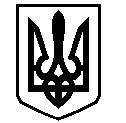 У К Р А Ї Н АВАСИЛІВСЬКА МІСЬКА РАДА ЗАПОРІЗЬКОЇ ОБЛАСТІР О З П О Р Я Д Ж Е Н Н Яміського голови 26 березня 2021              № 49 ___